                       Guía de autoaprendizaje N° 16 Educación Física y Salud2° BásicoNombre____________________________________________ Curso_______ Fecha_____Observa las imágenes y encierra con un círculo los alimentos que te mantienen sano.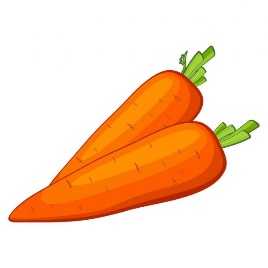 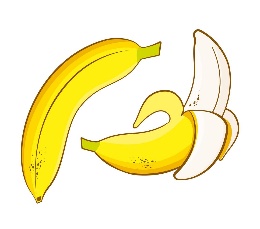 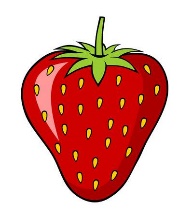 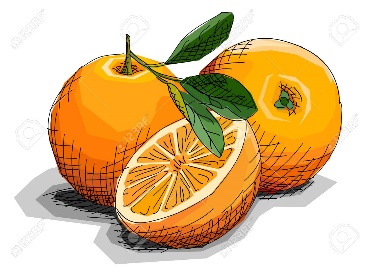 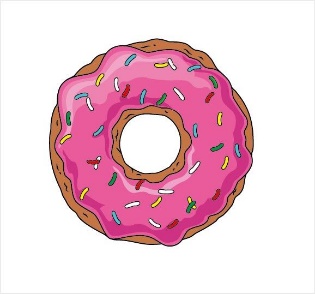 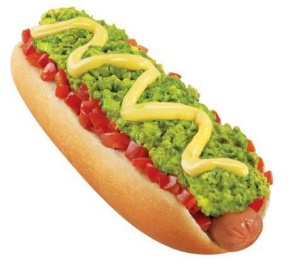 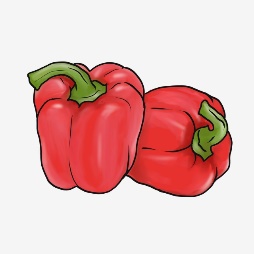 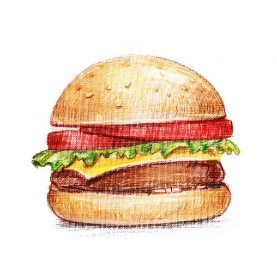 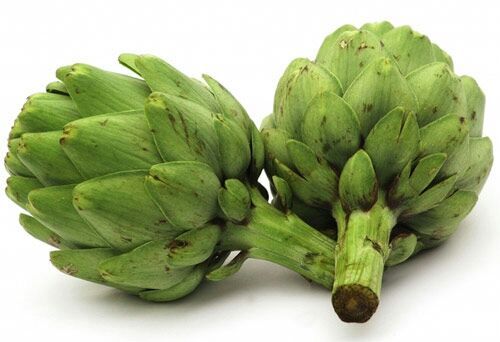 Dibuja hábitos saludables que tú puedas realizar en tu casa.Dibuja Una actividad física.                   B. Dibuja alimentos saludables. Encierra en un círculo las actividades físicas que te mantienen sano.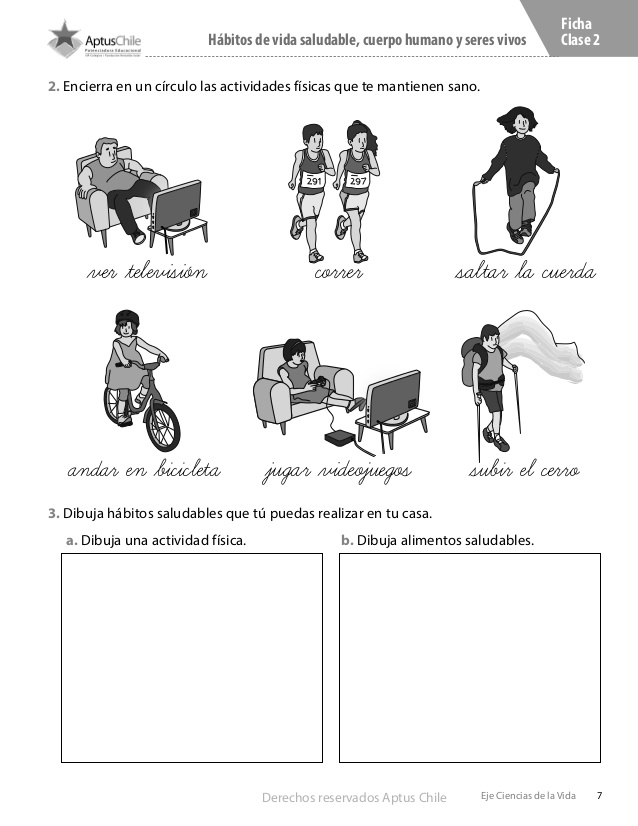 Responde V si es Verdadero o con una F si es Falsa:_____ Es saludable comer alimentos Variados, Frutas y Verduras todos los días._____ Si NO nos lavamos los dientes y abusamos de los dulces mis dientes se mantendrás saludable._____ Si observas mucho rato tu celular, tv o computador puedes dañar tu visión._____ Debes dormir entre 8 a 10 horas diarias._____ debes realiza ejercicio física entre 5 min a 10 minutos todos los días o tres veces a la semana.¿Por qué es importante lavarse las manos, el cuerpo y los alimentos? Encierra en un círculo lo que debes hacer para mantenerte sano: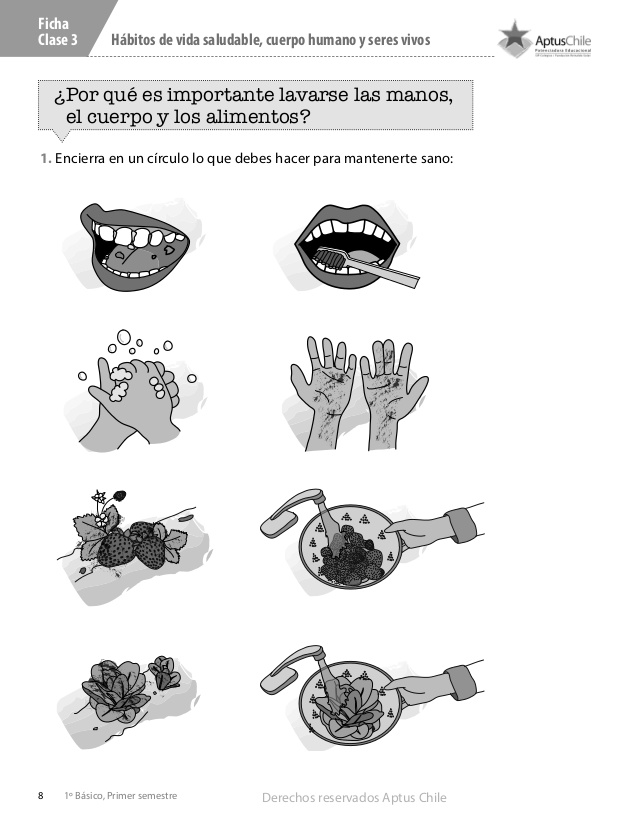 Une con una linea la parte del cueroo con los elemnetos de higiene:Partes del cuerpo                                                                       Elementos de higiene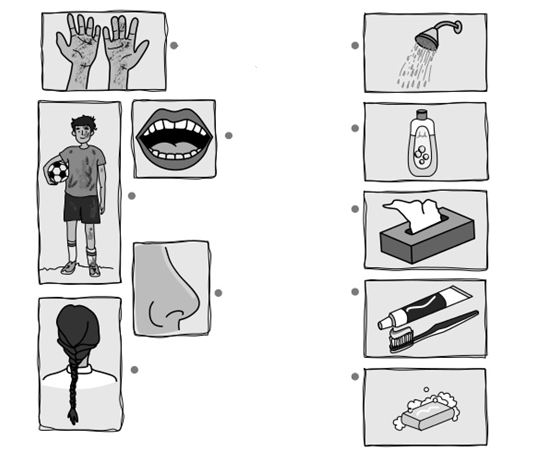 Observa la cápsula y ejecuta la secuencia coreográfica: https://youtu.be/WzxU7_JZ9yc?t=811 